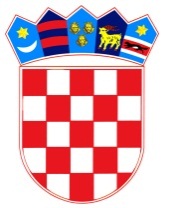           REPUBLIKA HRVATSKAOSJEČKO-BARANJSKA ŽUPANIJA            OPĆINA ŠODOLOVCI           Jedinstveni upravni odjel POPIS KORISNIKA SPONZORSTAVA I DONACIJA OD 1.1.2022. - 30.9.2022.Šodolovci, 10. listopada 2022.Redni brojNaziv korisnikaNaziv korisnikaNaziv korisnikaNamjenaIznos u knVJERSKE ORGANIZACIJEVJERSKE ORGANIZACIJEVJERSKE ORGANIZACIJEVJERSKE ORGANIZACIJEVJERSKE ORGANIZACIJEVJERSKE ORGANIZACIJE1.SPCO Petrova SlatinaTekuća donacijaTekuća donacijaTekuća donacija4.500,002.Manastir Uspenija Presvete Bogorodice Daljska PlaninaDonacija/jednokratna pomoćDonacija/jednokratna pomoćDonacija/jednokratna pomoć2.000,003.SPCO Markušička Donacija/jednokratna pomoćDonacija/jednokratna pomoćDonacija/jednokratna pomoć5.000,004.SPCO DaljskaDonacija/jednokratna pomoćDonacija/jednokratna pomoćDonacija/jednokratna pomoć3.000,005.Eparhija Osječkopoljska i baranjska – donacija Manastir Tri Jerarha KrkaDonacija/jednokratna pomoćDonacija/jednokratna pomoćDonacija/jednokratna pomoć2.500,006.Eparhija Osječkopoljska i baranjska Donacija/jednokratna pomoćDonacija/jednokratna pomoćDonacija/jednokratna pomoć30.000,007.SPCO DopsinDonacija/jednokratna pomoćDonacija/jednokratna pomoćDonacija/jednokratna pomoć5.000,008.SPCO GabošDonacija/jednokratna pomoćDonacija/jednokratna pomoćDonacija/jednokratna pomoć3.000,009.SPCO VukovarskaDonacija/jednokratna pomoćDonacija/jednokratna pomoćDonacija/jednokratna pomoć3.000,0010.SPCO DardaDonacija/jednokratna pomoćDonacija/jednokratna pomoćDonacija/jednokratna pomoć500,00SPORTSKO-REKREATIVNE UDRUGESPORTSKO-REKREATIVNE UDRUGESPORTSKO-REKREATIVNE UDRUGESPORTSKO-REKREATIVNE UDRUGESPORTSKO-REKREATIVNE UDRUGESPORTSKO-REKREATIVNE UDRUGE11.NK „Veterani“ KoprivnaTekuća donacijaTekuća donacijaTekuća donacija10.000,0012.Konjički klub „Slavonija i Baranja“Donacija/jednokratna pomoćDonacija/jednokratna pomoćDonacija/jednokratna pomoć1.500,00KULTURNO-UMJETNIČKE  UDRUGEKULTURNO-UMJETNIČKE  UDRUGEKULTURNO-UMJETNIČKE  UDRUGEKULTURNO-UMJETNIČKE  UDRUGEKULTURNO-UMJETNIČKE  UDRUGEKULTURNO-UMJETNIČKE  UDRUGE13.Udruga „Lanka“ Petrova SlatinaUdruga „Lanka“ Petrova SlatinaUdruga „Lanka“ Petrova SlatinaTekuća donacija10.000,00OSTALE UDRUGE/PRAVNE OSOBE/MANIFESTACIJEOSTALE UDRUGE/PRAVNE OSOBE/MANIFESTACIJEOSTALE UDRUGE/PRAVNE OSOBE/MANIFESTACIJEOSTALE UDRUGE/PRAVNE OSOBE/MANIFESTACIJEOSTALE UDRUGE/PRAVNE OSOBE/MANIFESTACIJEOSTALE UDRUGE/PRAVNE OSOBE/MANIFESTACIJE14.LAG „Vuka- Dunav“LAG „Vuka- Dunav“LAG „Vuka- Dunav“Tekuća donacija (članarina)3.306,0015.Hrvatska gorska služba spašavanjaHrvatska gorska služba spašavanjaHrvatska gorska služba spašavanjaTekuća donacija2.000,0016.DVD SilašDVD SilašDVD SilašTekuća donacija105.000,0017.LD „Orao“, SilašLD „Orao“, SilašLD „Orao“, SilašTekuća donacija25.000,0018.LD „Lovac“ MarkušicaLD „Lovac“ MarkušicaLD „Lovac“ MarkušicaDonacija/jednokratna pomoć3.000,0019.LD „Jelen“ GabošLD „Jelen“ GabošLD „Jelen“ GabošDonacija/jednokratna pomoć1.500,0020.Udruga antifašističkih boraca i antifašista grada VukovaraUdruga antifašističkih boraca i antifašista grada VukovaraUdruga antifašističkih boraca i antifašista grada VukovaraDonacija/jednokratna pomoć1.000,0021.Osječki sportski savez gluhih Osječki sportski savez gluhih Osječki sportski savez gluhih Donacija/jednokratna pomoć1.000,0022.Udruga gluhih i nagluhih Osječko-baranjske županijeUdruga gluhih i nagluhih Osječko-baranjske županijeUdruga gluhih i nagluhih Osječko-baranjske županijeDonacija/ jednokratna pomoć500,0023.Osnovna škola MarkušicaOsnovna škola MarkušicaOsnovna škola MarkušicaDonacija/jednokratna pomoć2.500,0024.Udruga „Palčić gore“Udruga „Palčić gore“Udruga „Palčić gore“Donacija/jednokratna pomoć812,50OSTALA DAVANJAOSTALA DAVANJAOSTALA DAVANJAOSTALA DAVANJAOSTALA DAVANJAOSTALA DAVANJA25.StudentiStudentiJednokratna pomoć redovitim studentimaJednokratna pomoć redovitim studentima80.000,0026.Vrtić „Ogledalce“ Vrtić „Ogledalce“ Sufinanciranje troškova vrtića i obvezne predškoleSufinanciranje troškova vrtića i obvezne predškole116.000,0027.Ugovor o djelu za predškolu za naselje Šodolovci - Gordana AleksićUgovor o djelu za predškolu za naselje Šodolovci - Gordana AleksićFinanciranje obvezne predškoleFinanciranje obvezne predškole12.581,9928.Ugovor o djelu za predškolu za naselje Silaš - Tamara KaraicaUgovor o djelu za predškolu za naselje Silaš - Tamara KaraicaFinanciranje obvezne predškoleFinanciranje obvezne predškole12.268,5129.UčeniciUčeniciSufinanciranje projekta „školski obrok za sve“Sufinanciranje projekta „školski obrok za sve“5.333,0030.UčeniciUčeniciFinanciranje nabave dodatnih obrazovnih materijala za učenike od 1. do 8. razreda osnovne škole Financiranje nabave dodatnih obrazovnih materijala za učenike od 1. do 8. razreda osnovne škole 40.244,1631.UčeniciUčeniciSufinanciranje troškova prijevoza za učenike srednje škole Sufinanciranje troškova prijevoza za učenike srednje škole 66.876,9432.NovorođeniNovorođeniDonacija za novorođenu djecu Donacija za novorođenu djecu 42.000,0033.StanovništvoStanovništvoJednokratne pomoći stanovništvuJednokratne pomoći stanovništvu22.200,0034.StanovništvoStanovništvoTroškovi stanovanja Troškovi stanovanja 16.900,0035.StanovništvoStanovništvoSufinanciranje priključaka na vodovodnu mrežu stanovništvuSufinanciranje priključaka na vodovodnu mrežu stanovništvu12.000,00